Evaluación intermedia / FINAL
evaluación independiente de proyectotítulo del proyecto nÚmero de proyectoMes, año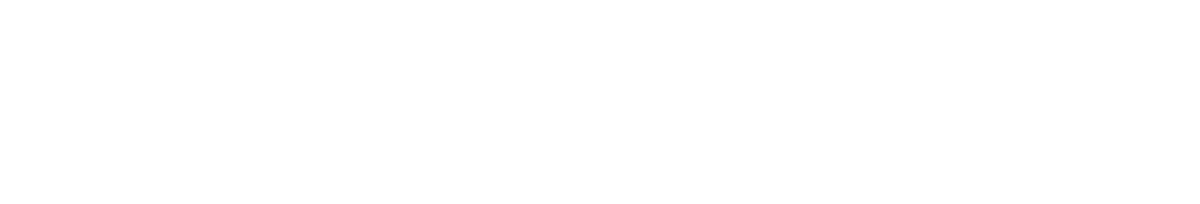 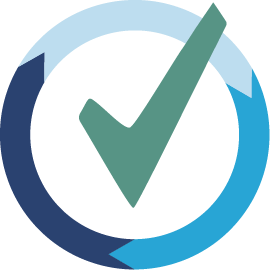 Este Informe de Evaluación Independiente fue preparado por un Equipo Evaluador compuesto por nombres y cargos de evaluadores/as independientes. La Sección de Evaluación Independiente (IES, por sus siglas en inglés) de la Oficina de las Naciones Unidas contra la Droga y el Delito (UNODC, por sus siglas en inglés) proporciona herramientas normativas, lineamientos y plantillas que deben ser utilizados en el proceso de evaluación. La Sección de Evaluación Independiente de la Oficina de las Naciones Unidas contra la Droga y el Delito puede ser contactada en:Oficina de las Naciones Unidas contra la Droga y el Delito
Vienna International Centre
P.O. Box 500
1400 Viena, Austria
Teléfono: (+43-1) 26060-0
Correo electrónico: unodc-ies@un.org
Sitio web: www.unodc.org/evaluationDescargos de responsabilidad Las evaluaciones independientes de los proyectos son programadas y gestionadas por la coordinación de los proyectos y realizadas por evaluadores/as independientes externos. La función de la Sección de Evaluación Independiente (IES) en relación con las evaluaciones independientes de proyecto consiste en garantizar la calidad, supervisar y prestar apoyo a lo largo de todo el proceso de evaluación, pero IES no participa directamente ni realiza las evaluaciones independientes de los proyectos. Sin embargo, es responsabilidad de IES contribuir al compromiso del Grupo de Evaluación de las Naciones Unidas (UNEG) de profesionalizar las labores de evaluación y promover una cultura de la evaluación en UNODC con fines de rendición de cuentas, aprendizaje y mejora continuas. Las opiniones expresadas en este Informe de Evaluación Independiente pertenecen al Equipo Evaluador y no representan las opiniones de UNODC ni las de ninguna de las instituciones de los Estados Miembro mencionados en el Informe. Los errores y omisiones son responsabilidad del Equipo Evaluador. Todos los hallazgos y recomendaciones, así como la respuesta de la administración, se refieren únicamente al proyecto de UNODC que se está evaluando y no se dirigen en modo alguno a los Estados Miembro, a los socios implementadores o a otras entidades que hayan participado en este proyecto.© Naciones Unidas, mes, año. Todos los derechos reservados en todo el mundo. Las denominaciones empleadas y la presentación de los datos en esta publicación no implican la expresión de ninguna opinión ni juicio por parte de la Secretaría de las Naciones Unidas en relación con el estatus legal de ningún país, territorio, ciudad o área, o de sus autoridades, o en lo que respecta a la delimitación de sus fronteras o límites.Esta publicación no ha sido editada formalmente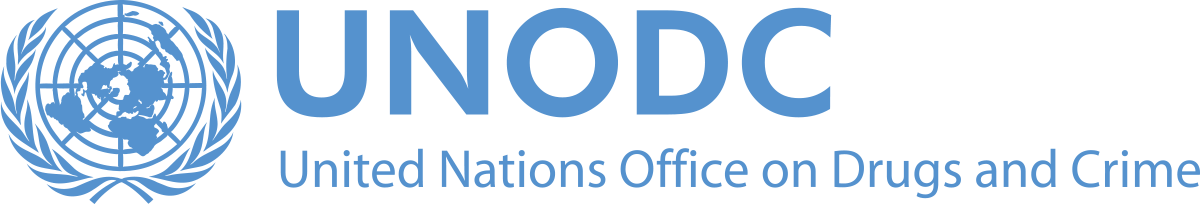 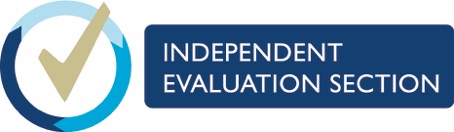 ContenidoCONTENido	iiiSiglas y abreviaturas	ivrespuesta de la administración	vresumen ejecutivo	viI. INTRODUCción	1antecedentes y contexto	1Metodología de la evaluación	2LIMITAciones de la evaluación	2II.  Hallazgos de la evaluación 	3RELEVAnCIA	3EFICIENCIA	3COHERENCIA	4EFICACIA	4IMPACTO	4SOSTENIBILIDAD	4DERECHOS HUMANOS, IGUALDAD DE GÉNERO Y NO DEJAR A NADIE ATRÁS	5III. CONCLUSIONES	6IV. RECOMENDACIONES	7V. LECCIONES APRENDIDAS Y BUENAS PRÁCTICAS	9LECCIONES APRENDIDAS	9BUENAS PRÁCTICAS	9ANEXo I: TÉRMINOS DE REFERENCIA	10ANEXO II: HERRAMIENTAS DE EVALUACIÓN: CUESTIONARIOS Y GUÍAS PARA ENTREVISTAS	11ANEXo III: LISTA DE DOCUMENTOS PARA EL ESTUDIO DE GABINETE (DESK REVIEW)	12ANEXo IV: CONTRAPARTES CONTACTADAS DURANTE LA EVALUACIÓN	13ANEXO V: OPCIONAL	14SIGLAS Y ABREVIATURASRESpuesta dE LA ADMINISTRACIÓN resumen ejecutivoIntroduccióndescripción del proyecto y objetivospropósito, alcance y metodología de la evaluaciónhallazgos principales por cada criterio de evaluaciónconclusiones principalesrecomendaciones principalesprincipales Lecciones aprendidas y buenas prácticasI. Introducciónantecedentes y contextoconcepto general y diseñoCONTEXTopropósito y alcancecomposición del equipo evaluadorMAPA DE LOS LUGARES DONDE EL PROYECTO SE IMPLEMENTÓmetodología de evaluación LIMITAciones de la evaluaciónII.  Hallazgos de la evaluaciónRelevanciapreguntas de evaluación:Insertar las preguntas del Informe de Inicio aprobado.Hallazgo X: Insertar un enunciado para cada hallazgo clave relacionado con este criterio.EFicienciapreguntas de evaluación:Insertar las preguntas del Informe de Inicio aprobado.Hallazgo X: Insertar un enunciado para cada hallazgo clave relacionado con este criterio.COHERENCiapreguntas de evaluación:Insertar las preguntas del Informe de Inicio aprobado.Hallazgo X: Insertar un enunciado para cada hallazgo clave relacionado con este criterio.eficaciapreguntas de evaluación:Insertar las preguntas del Informe de Inicio aprobado.Hallazgo X: Insertar un enunciado para cada hallazgo clave relacionado con este criterio.IMPACTopreguntas de evaluación:Insertar las preguntas del Informe de Inicio aprobado.Hallazgo X: Insertar un enunciado para cada hallazgo clave relacionado con este criterio.sostenibilidadpreguntas de evaluación:Insertar las preguntas del Informe de Inicio aprobado.Hallazgo X: Insertar un enunciado para cada hallazgo clave relacionado con este criterio.derechos humanos, igualdad de género, inclusión de las personas con discapacidad y no dejar a nadie atráspreguntas de evaluación:Insertar las preguntas del Informe de Inicio aprobado.Hallazgo X: Insertar un enunciado para cada hallazgo clave relacionado con este criterio.III. conclusionesIV. recomendacioneSrecomendaciÓn 1 – TemaTexto, incluyendo: Entidad de UNODC responsable de la implementación, acción(es) específica(s) a realizar (o decisiones a tomar) y plazo previsto para la implementación (no más allá de dos años desde la finalización de la evaluación).Ejemplo: "Se recomienda que la ENTIDAD RESPONSABLE emprenda ACCIÓN(ES) DE IMPLEMENTACIÓN antes del PLAZO ESPERADO"A partir de los hallazgos X (Pertinencia), Y (Coherencia) y Z (Sostenibilidad))recomendaciÓn 2 – TemaTexto, incluyendo: Entidad de UNODC responsable de la implementación, acción(es) específica(s) a realizar (o decisiones a tomar) y plazo previsto para la implementación (no más allá de dos años desde la finalización de la evaluación).A partir de los hallazgos X (Pertinencia), Y (Coherencia) y Z (Sostenibilidad))recomendaciÓn 3 – TemaTexto, incluyendo: Entidad de UNODC responsable de la implementación, acción(es) específica(s) a realizar (o decisiones a tomar) y plazo previsto para la implementación (no más allá de dos años desde la finalización de la evaluación).A partir de los hallazgos X (Pertinencia), Y (Coherencia) y Z (Sostenibilidad))recomendaciÓn 4 – TemaTexto, incluyendo: Entidad de UNODC responsable de la implementación, acción(es) específica(s) a realizar (o decisiones a tomar) y plazo previsto para la implementación (no más allá de dos años desde la finalización de la evaluación).A partir de los hallazgos X (Pertinencia), Y (Coherencia) y Z (Sostenibilidad))recomendaciÓn 5 – TemaTexto, incluyendo: Entidad de UNODC responsable de la implementación, acción(es) específica(s) a realizar (o decisiones a tomar) y plazo previsto para la implementación (no más allá de dos años desde la finalización de la evaluación).A partir de los hallazgos X (Pertinencia), Y (Coherencia) y Z (Sostenibilidad))recomendaciÓn 6 – TemaTexto, incluyendo: Entidad de UNODC responsable de la implementación, acción(es) específica(s) a realizar (o decisiones a tomar) y plazo previsto para la implementación (no más allá de dos años desde la finalización de la evaluación).A partir de los hallazgos X (Pertinencia), Y (Coherencia) y Z (Sostenibilidad))recomendaciÓn 7 – TemaTexto, incluyendo: Entidad de UNODC responsable de la implementación, acción(es) específica(s) a realizar (o decisiones a tomar) y plazo previsto para la implementación (no más allá de dos años desde la finalización de la evaluación).A partir de los hallazgos X (Pertinencia), Y (Coherencia) y Z (Sostenibilidad))V. LEcciones aprendidas y buenas prácticasLEcciones aprendidasbuenas prácticasANEXo I: Términos de REFERENCia Insertar el texto central de los Términos de Referencia principales aprobados. No incluya los anexos de los TdR.ANEXO II: Herramientas de evALUACIÓN: CUESTIONARIO Y GUÍAS DE ENTREVISTASANEXO III: lISTA DE documentos del ESTUDIO DE GABINETE DOCUMENTOS DE UNODCInformes anuales de progreso: 2019, 2020, 2021Informes financieros: 2020, 2021DOCUMENToS externosEstrategias nacionales antiterrorismo: 5ANEXo IV: contRAPARTES CONTACTADAS DURANTE LA EVALUACIÓN CONTRAPARTES QUE PARTICIPARON EN ENCUESTAS U OTRAS FORMAS DE RETROALIMENTACIÓN POR ESCRITO: Nota: Puede haber contrapartes entrevistadas que hayan respondido también a las encuestas de forma individual en tanto sujetos individuales. Esto no puede ser rastreado con el fin de garantizar la confidencialidad y el anonimato, por lo que las cifras totales de contrapartes entrevistadas y encuestadas no deben interpretarse de manera agregada.ANEXo V: opcionalSigla o abreviaturaNombre completo/denominaciónSigla o abreviaturaNombre completo/denominaciónRecomendacionesRespuesta de la administración 1. Aceptada/parcialmente aceptada/ rechazada2. 3. 4.5.6.7.8.Limitaciones de la evaluaciónMedidas de mitigaciónOrganizaciónNúmero de personas contactadasTipo de contraparte (Ver nota al pie de tabla)Datos desagregados por sexoPaís(es)Hombre:Mujer:Hombre:Mujer:Hombre:Mujer:Hombre:Mujer:Hombre:Mujer:Total:Hombre:Mujer:Nota: Una contraparte puede ser una organización de la sociedad civil, implementador de proyecto o programa, beneficiario gubernamental, donante, institución académica o de investigación, etc.Nota: Una contraparte puede ser una organización de la sociedad civil, implementador de proyecto o programa, beneficiario gubernamental, donante, institución académica o de investigación, etc.Nota: Una contraparte puede ser una organización de la sociedad civil, implementador de proyecto o programa, beneficiario gubernamental, donante, institución académica o de investigación, etc.Nota: Una contraparte puede ser una organización de la sociedad civil, implementador de proyecto o programa, beneficiario gubernamental, donante, institución académica o de investigación, etc.Nota: Una contraparte puede ser una organización de la sociedad civil, implementador de proyecto o programa, beneficiario gubernamental, donante, institución académica o de investigación, etc.Tipo de contraparteNúmero de respuestasDatos desagregados por sexoHombre:Mujer:Hombre:Mujer: